Tuesday 2nd June Yesterday’s answers:Today’s work:EnglishToday we are learning to use synonyms and antonyms. Synonyms are words that have the same meaning whereas antonyms have the opposite meaning to the original word. For example, freezing is a synonym for cold whereas hot is the antonym for cold. All/MostList the synonyms and antonyms for the given words. 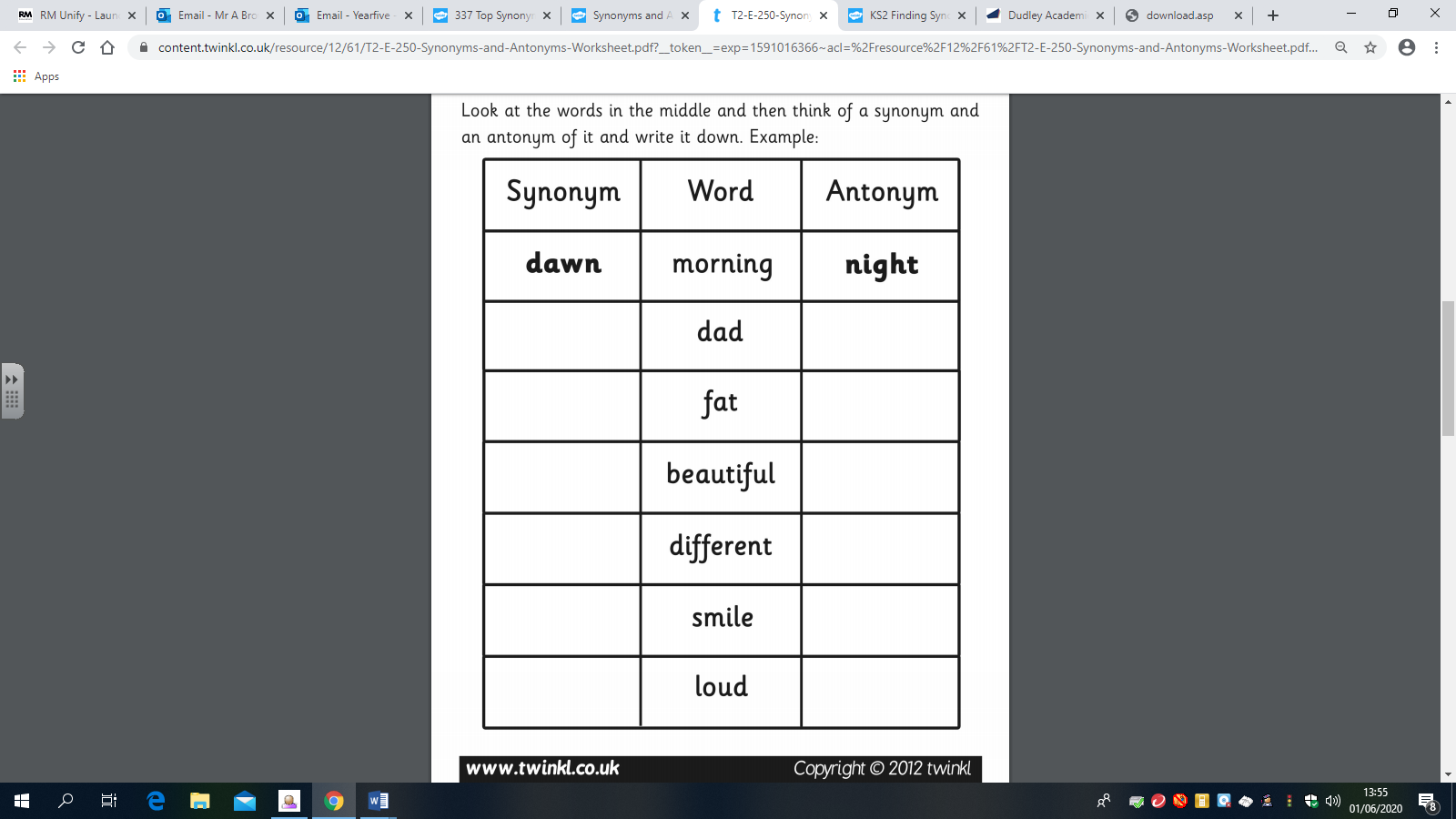 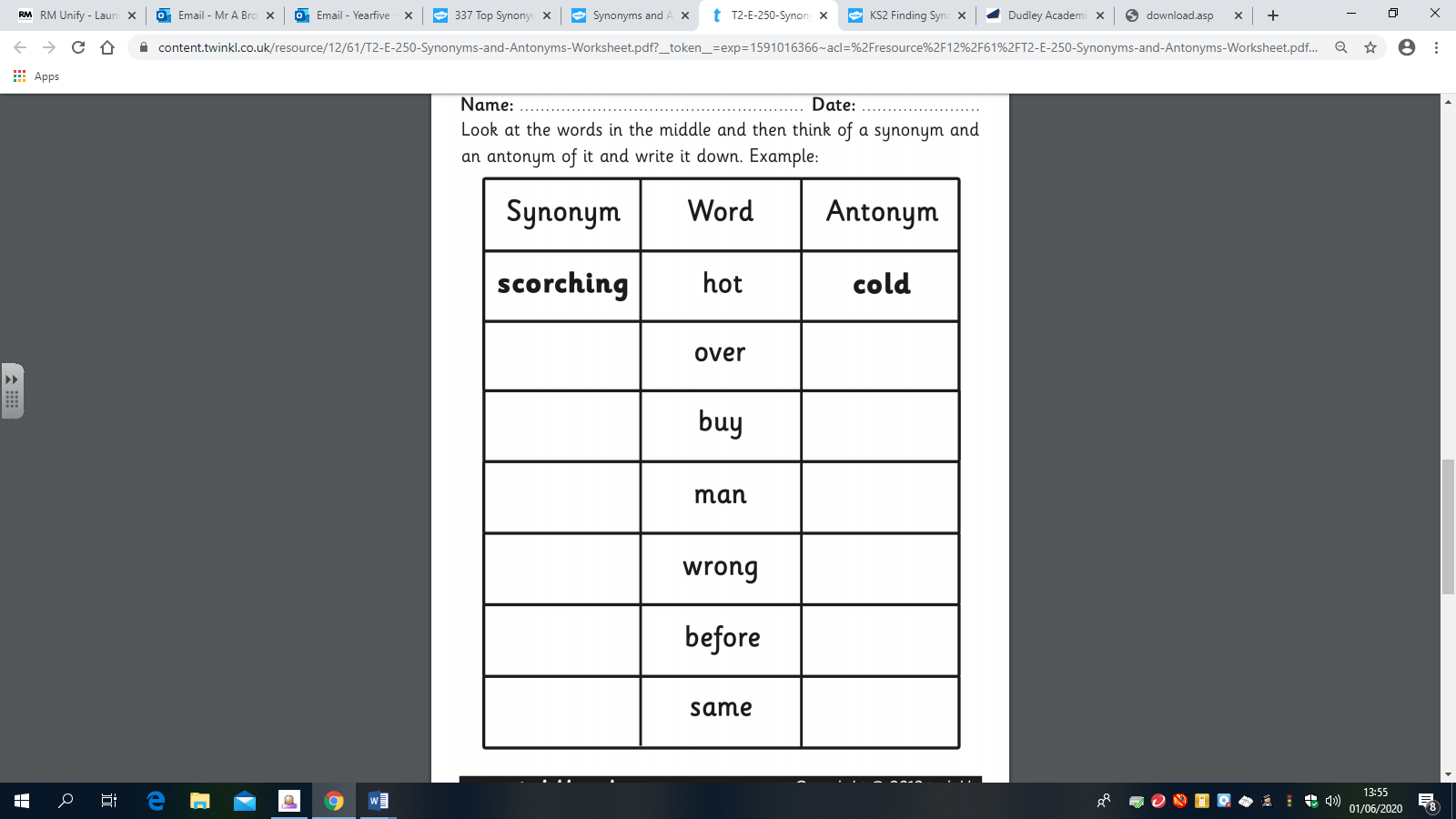 Some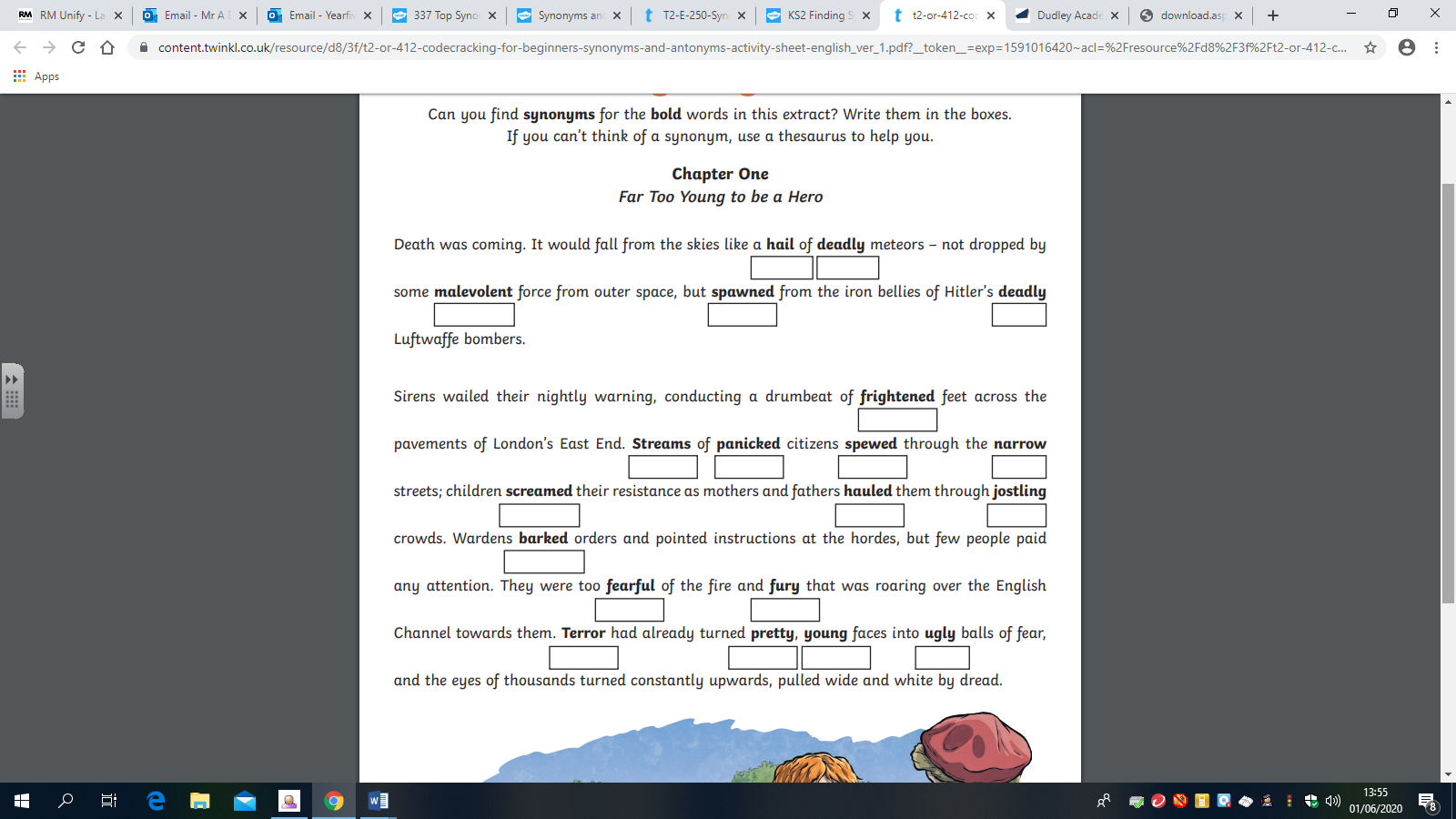 MathsScienceSpace X (a private American company) have just sent people to the International Space Station. Thi made news because it is the first time American’s have sent astronauts to space without using a Russian Soyuz rocket. This new rocket is also less wasteful and the rocket lands itself on the ground so it can be reused. Follow this link for more information: https://www.bbc.co.uk/newsround/52526849 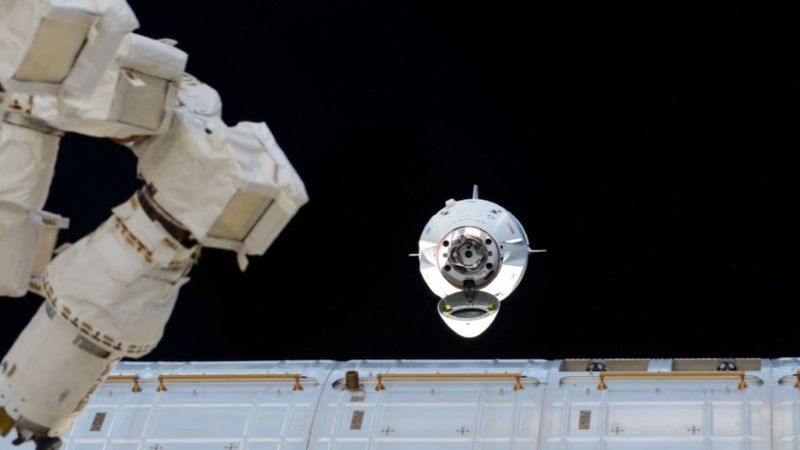 I would like you to create a news article in your book about the rocket launch. All information you need can be found on that website. 23 x 10 = 23045 x 10 = 450310 ÷ 10 = 3120 x 4 = 80472 + 120 = 592194 + 203 = 39724 + 300 = 324605 + 30 = 635893 – 121 = 771573 + 123 = 6965.32 x 100 = 5328.2 ÷ 10 = 0.8234 x 52 = 1768132 x 6 = 7928901 + 12304 = 21,2051298 + 262 = 15606456 ÷ 4 = 16147161 ÷ 7 = 10239801 – 1672 = 81296831 – 2999 = 383250.02 x 1000 = 50,0200.3 ÷ 100 = 0.003472 x 68 = 32,0968921 x 43 = 383,60324,999 + 1832 = 268311993 + 4901= 68949233 ÷ 8 = 1154.1259301 ÷ 4 = 2325.2540321 – 37,09915321  + 2313 = 30456 - 1282213 x 10 =22 x 20 =31 x 40 =44 x 20 =11 x 30 =24 x 30=31 x 20 =41 x 20 =22 x 30 =23 x 30 =593 x 4= 467 x 6 =8 x 567 = 34 x 78 = 56 x 72 = 62 x 48 =89 x 23 =89 x 67 =89 x 89 =567 x 34 = 792 x 45 =381 x 34 =618 x 46 =782 x 67 =892 x 56 =893 x 97 =783 x 89 =893 x 76 = 